Y, y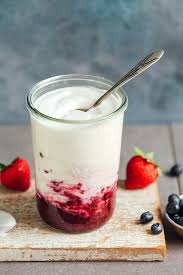 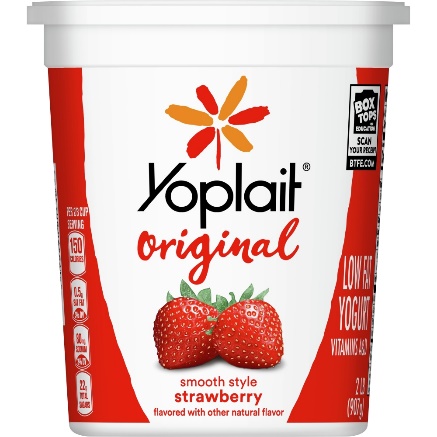 Yogurt Yoplait 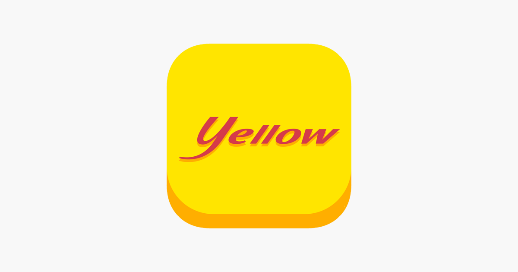 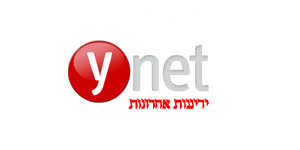 YellowYnet 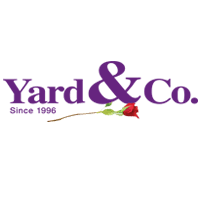 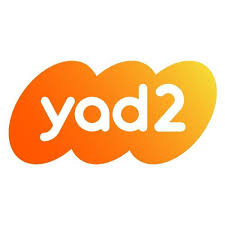 Yard & Co. yad2